بسم الله الرحمن الرحيم    كلية العلوم / قسم علم الحيوان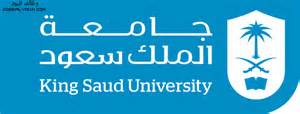 محتوى مقرر 562 حين فسيولوجيا التناسل والتلقيح الاصطناعي 2(1+1)المحاضرات الثلاثاء الساعة 8-9:5 قاعة (103) شعبة 71887عملي الثلاثاء 9,15 - 11.35اهداف المقرر: يهدف المقرر الى تزويد الدارسين بالمعلومات المتقدمة عن تركيب الجهاز التناسلي للذكور والاناث في الفقاريات، دورات وموجات تكوين الحيوانات المنوية، الدورة التناسلية والتنظيم الهرموني للتناسل وموسمية التكاثر، الخطوات الأساسية لإجراء عملية التلقيح الاصطناعي في الحيوانات، ودورة في تحسين الإنتاج الحيواني، تقنية حفظ الامشاج والاجنة بالتجميد.المتطلبات للمقرر : أولا : لنطري :اعمال الفصل (30 درجة )اختبار فصلي 10 درجات +  تقرير3 مقالات علمية 10 + بحث والقاء موضع مختار في الاجنة 10 درجات                                                ثانيا:  العملي تقارير وحضور العملي + الاختبار العملي=  30 درجة  ثالثا: الاختبار النهائي: 40 درجةالمراجع :  النظري 1- شرائح العرض على البوابة الالكترونية  http://fac.ksu.edu.sa/ahimaidi    2- كتاب التقيح الاصطناعي (الجزء الأول ) تاليف د حسين  عبدالكريم السعدي مطابع جامعة بغداد 1987م3- التكاثر في الثدييات الجزء الأول تكوين الامشاج والاخصاب: تاليف او ست و شورت ترجمة احمد الحميدي/ فيصل أبو طربوش مطابع جامعة الملك سعود 3- كتاب الاخصاب الخارجي ترجمة : :د إبراهيم بركات / د صالح قنديل / د احمد الحميدي دار جامعة الملك سعود للنشر4-العملي: كتاب: التقنيات الجنينية للأجنة الفقاريات: تأليف: أ.د احمد راشد الحميدي مطابع جامعة الملك سعود 2012م.للتواصل :  email ahimaidi@ksu.edu.saهاتف المكتب 4675786 \ جوال 0508399677  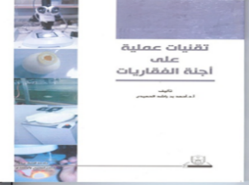 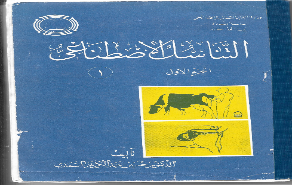 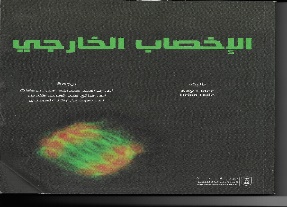 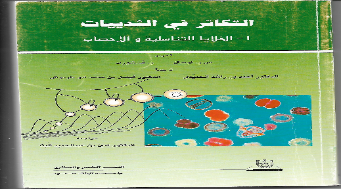 الاسبوعموضوع المحاصرة التاريخ1محتويات ومتطلبات المقرر/ لمحة تاريخية واهمية التناسل والتقيح لاصطناعي3/2/44هـ 30/8/222تركيب الجهاز التناسلي في الذكور10/2/44 6/9/223دورات وموجات تكوين الحيوانات المنوية17/2/44  13/9/224الجهاز التناسلي للاناث والدورة التناسلية24/2/44  20/9/225التنظيم الهرموني للتناسل  وموسمية التكاثر1/3/44  27/9/226الخطوات الأساسية لإجراء عملية التلقيح الاصطناعي8/3/44 4/10/227اختبار منتصف الفصل (10 درجات)15/3/44 11/10/228دور التلقيح الاصطناعي في تحسين الإنتاج الحيواني22/3/44 18/10/229التلقيح الاصطناعي الخارجي 29/3/44 25/10/2210تقنية حفظ الامشاج والاجنة بالتجميد 7ربيع2/44 1/11/2211القاء البحث للطالبات (10 درجات )14/4/44 8/11/2212الاختبارات النهائية (40 درجة) 19/4/44 13/11/2213الأسبوع الثاني للاختبارات النهائية نهاية الاختبارات  30/ 4/ 44 22/11/22